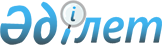 О внесении изменений в постановление акимата Павлодарского района от 29 июля 2015 года № 223/7 "Об утверждении схем и порядка перевозки в общеобразовательные школы детей, проживающих в отдаленных населенных пунктах Павлодарского района"
					
			Утративший силу
			
			
		
					Постановление акимата Павлодарского района Павлодарской области от 22 октября 2015 года № 303/10. Зарегистрировано Департаментом юстиции Павлодарской области 24 ноября 2015 года № 4803. Утратило силу постановлением акимата Павлодарского района Павлодарской области от 12 марта 2024 года № 128/3
      Сноска. Утратило силу постановлением акимата Павлодарского района Павлодарской области от 12.03.2024 № 128/3 (вводится в действие после дня его первого официального опубликования).
      В соответствии со статьей 31 Закона Республики Казахстан от 23 января 2001 года "О местном государственном управлении и самоуправлении в Республике Казахстан", подпунктом 3-1) пункта 3 статьи 14 Закона Республики Казахстан от 4 июля 2003 года "Об автомобильном транспорте", акимат Павлодарского района ПОСТАНОВЛЯЕТ:
      1. Внести в постановление акимата Павлодарского района от 29 июля 2015 года № 223/7 "Об утверждении схем и порядка перевозки в общеобразовательные школы детей, проживающих в отдаленных населенных пунктах Павлодарского района" (зарегистрированное в Реестре государственной регистрации нормативных правовых актов за № 4655, опубликованное 20 августа 2015 года в газетах "Нива" № 33 (220) и "Заман тынысы" № 33 (8051) следующие изменения:

      приложение 2 к указанному постановлению изложить в новой редакции, согласно приложению 1 к настоящему постановлению;

      приложение 14 к указанному постановлению изложить в новой редакции, согласно приложению 2 к настоящему постановлению.

      2. Контроль за исполнением настоящего постановления возложить на курирующего заместителя акима Павлодарского района.

      3. Настоящее постановление вводится в действие со дня его первого официального опубликования.

 Схема перевозки детей в Ефремовскую среднюю
общеобразовательную школу,
проживающих в селе Даниловка Условные обозначения: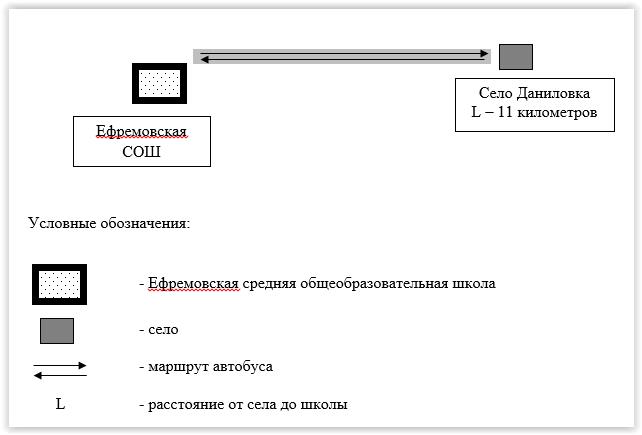  Порядок перевозки в общеобразовательные школы детей,
проживающих в отдаленных населенных пунктах Павлодарского района 1. Общие положения
      1. Настоящий Порядок перевозки в общеобразовательные школы детей, проживающих в отдаленных населенных пунктах Павлодарского района разработан в соответствии с Постановлением Правительства Республики Казахстан от 13 ноября 2014 года № 1196 "Об утверждении Правил дорожного движения, Основных положений по допуску транспортных средств к эксплуатации, перечня оперативных и специальных служб, транспорт которых подлежит оборудованию специальными световыми и звуковыми сигналами и окраске по специальным цветографическим схемам", приказом исполняющего обязанности Министра по инвестициям и развитию Республики Казахстан от 26 марта 2015 года № 349 "Об утверждении Правил перевозок пассажиров и багажа автомобильным транспортом" и определяет порядок перевозки в общеобразовательные школы детей, проживающих в отдаленных населенных пунктах Павлодарского района. 2. Требования к автотранспортным средствам
      2. Техническое состояние, объемы и сроки проведения технического обслуживания, оборудование автобусов, выделяемых для перевозки детей, должны отвечать требованиям Правил технической эксплуатации автотранспортных средств, утверждаемых уполномоченным органом, осуществляющим руководство в области автомобильного транспорта.
      3. Автобусы, предназначенные для перевозки детей имеют не менее двух дверей и документ, удостоверяющий соответствие (несоответствие) нормативным правовым актам в сфере санитарно-эпидемиологического благополучия населения, гигиеническим нормативам и (или) техническим регламентам объектов государственного санитарно-эпидемиологического надзора, а также и оборудованы:
      1) квадратными опознавательными знаками "Перевозка детей", которые должны быть установлены спереди и сзади автобуса;
      2) проблесковым маячком желтого цвета;
      3) двумя легкосъемными огнетушителями емкостью не менее двух литров каждый (один – в кабине водителя, другой – в пассажирском салоне автобуса);
      4) двумя аптечками первой помощи (автомобильными);
      5) двумя противооткатными упорами;
      6) знаком аварийной остановки;
      7) при следовании в колонне – информационной табличкой, с указанием места автобуса в колонне, которая устанавливается на лобовом стекле автобуса справа по ходу движения.
      4. Автобусы, используемые для перевозок детей, должны иметь:
      двери пассажирского салона и аварийные люки, открывающиеся и закрывающиеся без каких-либо помех. Двери не должны иметь острых или далеко отстоящих от их поверхности выступов;
      крышу, аварийные люки и окна, которые в закрытом состоянии полностью предотвращают попадание атмосферных осадков в кабину водителя и пассажирский салон;
      прочно закрепленные поручни и сидения;
      чистые и без порывов обшивки сидений и спинок кресел для пассажиров;
      ровные, без выступающих или незакрепленных деталей, подножки и пол салона. Покрытие пола салона должно быть выполнено из сплошного материала без порывов;
      прозрачные стекла окон, очищенные от пыли, грязи, краски и иных предметов, снижающих видимость через них;
      пассажирский салон, отапливаемый в холодное и вентилируемый в жаркое время года, не загроможденный инструментом и запасными частями.
      5. Влажная уборка салонов автобусов проводится не менее одного раза в смену и по мере загрязнения с применением моющих и дезинфицирующих средств.

      6. Наружная мойка кузова проводится после окончания смены.

 3. Порядок перевозок детей
      7. Общее количество перевозимых детей и взрослых в автобусе не превышает количество мест, оборудованных сидениями и установленных для данного вида транспорта.
      8. При организации перевозок в учебные заведения перевозчик совместно с местными исполнительными органами и администрацией учебных заведений, определяют маршруты и рациональные места посадки и высадки детей.
      9. Площадки, отводимые для ожидающих автобус детей, должны быть достаточно большими, чтобы не допускать выхода детей на проезжую часть.
      Если перевозки детей осуществляются в темное время суток, то площадки должны иметь искусственное освещение.
      В осенне-зимний период времени площадки должны очищаться от снега, льда, грязи.
      10. Заказчик перевозок детей в учебные заведения (далее – организация образования) регулярно (не реже одного раза в месяц) проверяет состояние мест посадки и высадки детей.
      11. Перевозка групп детей автобусами в период с 22.00 до 06.00 часов, а также в условиях недостаточной видимости (туман, снегопад, дождь и другие) не разрешается.
      При неблагоприятных изменениях дорожных или метеорологических условий, создающих угрозу безопасности перевозок, в случаях, предусмотренных действующими нормативными документами о временном прекращении движения автобусов, перевозчик детей в учебные заведения отменяет рейс и немедленно информирует об этом организации образования.
      12. Расписание движения автобусов перевозчик согласовывает с организациями образования.
      При неблагоприятных изменениях дорожных условий, при иных обстоятельствах (ограничение движения, появление временных препятствий, при которых водитель не может ехать, в соответствии с расписанием, не повышая скорости), расписание корректируется в сторону снижения скорости (увеличения времени движения). Об изменении расписания перевозчик оповещает организации образования, которые принимают меры по своевременному оповещению детей.
      13. К перевозкам организованных групп детей допускаются дети не младше семи лет.
      Дети, не достигшие семилетнего возраста, могут быть допущены к поездке только при индивидуальном сопровождении работниками учреждения образования, а также родителями и лицами, их заменяющими.
      14. Для перевозки детей допускаются водители:
      1) в возрасте не менее двадцати пяти лет, имеющие водительское удостоверение соответствующий категории и стаж работы водителем не менее пяти лет;
      2) имеющие непрерывный стаж работы в качестве водителя автобуса не менее трех последних лет;
      3) не имевшие в течение последнего года грубых нарушений трудовой дисциплины и Правил дорожного движения, утвержденных постановлением правительства республики Казахстан от 13 ноября 2014 года № 1196 "Об утверждении Правил дорожного движения, Основных положений по допуску транспортных средств к эксплуатации, перечня оперативных и специальных служб, транспорт которых подлежит оборудованию специальными световыми и звуковыми сигналами и окраске по специальным цветографическим схемам".
      15. Водителю автобуса при перевозке детей не позволяется:
      1) следовать со скоростью более 60 километров в час;
      2) изменять маршрут следования;
      3) перевозить в салоне автобуса, в котором находятся дети, любой груз, багаж или инвентарь, кроме ручной клади и личных вещей детей;
      4) выходить из салона автобуса при наличии детей в автобусе, в том числе при посадке и высадке детей;
      5) при следовании в автомобильной колонне производить обгон впереди идущего автобуса;
      6) осуществлять движение автобуса задним ходом;
      7) покидать свое место или оставлять транспортное средство, если им не приняты меры, исключающие самопроизвольное движение транспортного средства или использование его в отсутствие водителя.
      16. Посадка детей в автобус производится после полной остановки автобуса на посадочной площадке под руководством сопровождающих и под наблюдением водителя.
      17. Движение автобуса с места посадки (высадки) водителю разрешается начинать только после сообщения сопровождающего об окончании посадки (высадки) и полного закрытия дверей автобуса.
      18. Сопровождающие обеспечивают надлежащий порядок среди детей во время посадки в автобус и высадки из него, при движении автобуса, во время остановок.
					© 2012. РГП на ПХВ «Институт законодательства и правовой информации Республики Казахстан» Министерства юстиции Республики Казахстан
				
      Аким района

А. Бабенко
Приложение 1
к постановлению акимата
Павлодарского района
от 22 октября 2015 года
№ 303/10Приложение 2
к постановлению акимата
Павлодарского района
от 29 июля 2015 года № 223/7Приложение 2
к постановлению акимата
Павлодарского района
от "22" октября 2015 года
№ 303/10Приложение 14
к постановлению акимата
Павлодарского района
от 29 июля 2015 года № 223/7